БОЙОРОК                                                                                        РАСПОРЯЖЕНИЕ29  январь  2016 йыл                                                                  29  январь 2016 год                                                                            	             № 5	О назначении  лиц,  для работы на официальном сайте                                            размещения информации.           Для работы на официальном сайте,  размещения информации Администрации сельского поселения Новозирганский сельсовет назначить ответственным,  управляющего делами Аралбаеву Рамзилю Ражаповну с 01 февраля 2016 года.Глава сельского поселенияНовозирганский сельсоветмуниципального районаХайбуллинский районРеспублики Башкортостан       	Х.М.Шарипов     Башкортостан Республикаһының Хәйбулла районы муниципаль районының Яңы Ергән ауыл советыауыл биләмәһе хакимиәте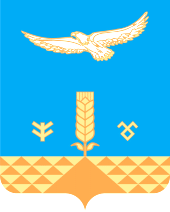 Администрация сельского поселения Новозирганский сельсоветмуниципального районаХайбуллинский районРеспублики Башкортостан